Правовая регламентация противодействия коррупцииФедеральный закон от 25 декабря 2008 г. № 273-ФЗ «О противодействии коррупции»Федеральный закон от 17 июля 2009 г. № 172-ФЗ «Об антикоррупционной экспертизе нормативных правовых актов и проектов нормативных правовых актов»Федеральный закон от 3 декабря 2012 г. № 230-ФЗ «О контроле за соответствием расходов лиц, замещающих государственные должности, и иных лиц их доходам»Федеральный закон от 7 мая 2013 № 102-ФЗ «О внесении изменений в отдельные законодательные акты Российской Федерации в связи с принятием Федерального закона «О запрете отдельным категориям лиц открывать и иметь счета (вклады), хранить наличные денежные средства и ценности в иностранных банках, расположенных за пределами территории Российской Федерации, владеть и (или) пользоваться иностранными финансовыми инструментами»Федеральный закон от 7 мая 2013 № 79-ФЗ «О запрете отдельным категориям лиц открывать и иметь счета (вклады), хранить наличные денежные средства и ценности в иностранных банках, расположенных за пределами территории Российской Федерации, владеть и (или) пользоваться иностранными финансовыми инструментами»Указ Президента Российской Федерации от 12 августа 2002 г. № 885 «Об утверждении общих принципов служебного поведения государственных служащих»Указ Президента Российской Федерации от 19 мая 2008 г. № 815 «О мерах по противодействию коррупции»Указ Президента Российской Федерации от 21 июля 2010 г. № 925 «О мерах по реализации отдельных положений Федерального закона «О противодействии коррупции»Указ Президента Российской Федерации от 13 марта 2012 г. № 297 «О Национальном плане противодействия коррупции на 2012 — 2013 годы и внесении изменений в некоторые акты Президента Российской Федерации по вопросам противодействия коррупции»Указ Президента Российской Федерации от 2 апреля 2013 г. № 309 «О мерах по реализации отдельных положений Федерального закона “О противодействии коррупции”»Указ Президента Российской Федерации от 2 апреля 2013 г. № 310 «О мерах по реализации отдельных положений Федерального закона “О контроле за соответствием расходов лиц, замещающих государственные должности, и иных лиц их доходам”»Указ Президента Российской Федерации от 11 апреля 2014 № 226 «О Национальном плане противодействия коррупции на 2014 — 2015 годы»Постановление Правительства Российской Федерации от 5 июля 2013 № 568 «О распространении на отдельные категории граждан ограничений, запретов и обязанностей, установленных Федеральным законом “О противодействии коррупции” и другими федеральными законами в целях противодействия коррупции»Указ Мэра Москвы от 12 декабря 2008 г. № 101-УМ «О создании Совета при Мэре Москвы по противодействию коррупции»Указ Мэра Москвы от 20 марта 2013 года № 20-УМ «О проверке достоверности и полноты сведений о доходах, об имуществе и обязательствах имущественного характера, представляемых гражданами, претендующими на замещение должностей руководителей государственных учреждений города Москвы, и руководителями государственных учреждений города Москвы»Указ Мэра Москвы от 28 апреля 2012 года № 23-УМ «О некоторых вопросах организации деятельности президиума Совета при Мэре Москвы по противодействию коррупции»Указ Мэра Москвы от 27 сентября 2010 г. № 68-УМ «О комиссиях по соблюдению требований к служебному поведению государственных гражданских служащих города Москвы и урегулированию конфликта интересов»Указ Мэра Москвы от 09.06.2010 № 40-УМ «О типовом порядке уведомления представителя нанимателя о фактах обращения в целях склонения государственного гражданского служащего города Москвы к совершению коррупционных правонарушений»Указ Мэра Москвы от 15 февраля 2010 г. № 11-УМ «О проверке сведений, представляемых гражданами, претендующими на замещение должностей государственной гражданской службы города Москвы, и государственными гражданскими служащими города Москвы, и соблюдения государственными гражданскими служащими города Москвы требований к служебному поведению»Указ Мэра Москвы от 18 января 2010 г. № 1-УМ «О проверке сведений, представляемых гражданами, претендующими на замещение государственных должностей города Москвы, и лицами, замещающими государственные должности города Москвы, а также соблюдения лицами, замещающими государственные должности города Москвы, установленных ограничений»Указ Мэра Москвы от 7 сентября 2009 г. № 65-УМ «О представлении сведений о доходах, об имуществе и обязательствах имущественного характера и порядке их опубликования»Указ Мэра Москвы от 29.07.2009 № 49-УМ «Об утверждении перечня должностей государственной гражданской службы города Москвы, при назначении на которые граждане и при замещении которых государственные гражданские служащие города Москвы обязаны представлять сведения о своих доходах, об имуществе и обязательствах имущественного характера»Указ Президента РФ от 23 июня 2014 г. N 460 «Об утверждении формы справки о доходах, расходах, об имуществе и обязательствах имущественного характера и внесении изменений в некоторые акты Президента Российской Федерации»Указ Президента РФ от 1 апреля 2016 г. N 147 «О Национальном плане противодействия коррупции на 2016 — 2017 годы»О необходимости соблюдения запрета дарить и получать подаркиУказ Президента Российской Федерации от 29 июня 2018 года № 378 «О Национальном плане противодействия коррупции на 2018-2020 годы»Федеральный закон от 06.02.2019 № 5-ФЗ «О внесении изменений в отдельные законодательные акты Российской Федерации в целях противодействия коррупции»Приказ Минтруда России № 667 от 1 октября 2021 г. «Об утверждении плана Министерства труда и социальной защиты Российской Федерации по противодействию коррупции на 2021 - 2024 годы» Указ Президента РФ от 16 августа 2021 г. № 478 “О Национальном плане противодействия коррупции на 2021 - 2024 годы” Приказ Департамента труда и социальной защиты населения города Москвы от 26.02.2021г. № 198к «Об утверждении Плана противодействия коррупции в Департаменте труда и социальной защиты населения города Москвы на 2021-2024 годы» (в редакции приказа Департамента от 01.10.2021 № 1629к)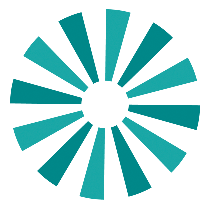 Государственное бюджетное учреждение города МосквыГеронтологический центр «Коньково»Департамента труда и социальной защиты населения города Москвы